De voorzitter van   nodigt u uit om de zitting bij te wonen op  om .AGENDADe dossiers kunnen geraadpleegd worden via de beveiligde ftp-server.
Aan de raadsleden wordt gevraagd het beroepsgeheim en de discretieplicht in acht te nemen.Bijeenroeping van  Ronse, 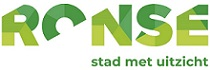 